АДМИНИСТРАЦИЯ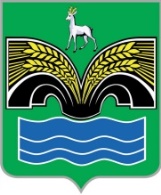 СЕЛЬСКОГО ПОСЕЛЕНИЯ ШИЛАНМУНИЦИПАЛЬНОГО РАЙОНА КРАСНОЯРСКИЙСАМАРСКОЙ ОБЛАСТИПОСТАНОВЛЕНИЕот 08 апреля 2024 года   № 24О проведении месячника по благоустройству, озеленению и улучшению внешнего облика сельского поселения ШиланВ целях улучшения внешнего облика сельского поселения Шилан муниципального района  Красноярский Самарской области, в соответствии с пунктом 19 части 1 статьи 14 Федерального закона от 06.10.2003 №131-ФЗ «Об общих принципах организации местного самоуправления в Российской Федерации», Администрация сельского  поселения Шилан муниципального района Красноярский Самарской области ПОСТАНОВЛЯЕТ:Провести в сельском поселении Шилан муниципального района Красноярский Самарской области с 15.04.2024 по 08.05.2024 месячник по благоустройству, озеленению и улучшению внешнего облика сельского поселения Шилан.Утвердить прилагаемый план подготовки и проведения месячника по благоустройству, озеленению и улучшению внешнего облика сельского поселения Шилан муниципального района Красноярский Самарской области.Рекомендовать гражданам, предприятиям и организациям независимо от форм собственности принять участие в мероприятиях, проводимых в рамках месячника по благоустройству, озеленению и улучшению внешнего облика  сельского поселения Шилан поселения.Опубликовать настоящее постановление в газете «Красноярский вестник» и разместить на официальном сайте Администрации муниципального района Красноярский Самарской области в разделе «Поселения».5. Настоящее постановление вступает в силу со дня его официального опубликования.Глава сельского поселения Шилан                                                                      Е.В. ЛаврюшоваПланподготовки и проведения месячника по благоустройству, озеленениюи улучшению внешнего облика сельского поселения Шилан муниципального района Красноярский Самарской областиПРИЛОЖЕНИЕ 
к постановлению Администрации
сельского поселения Шиланмуниципального района Красноярский Самарской области
от  08.04.2024 № 24№п/пНаименование мероприятийСрок проведенияОтветственные12341.Информирование населения, руководителей предприятий и организаций всех форм собственности (СМИ, сайт администрации, социальные сети) о проведении месячника15.04.2024Глава поселения 2.Проведение совещаний с заинтересованными лицами, по вопросу организации и обеспечения проведения мероприятий15.04.2024Глава поселения3.Проведение мероприятий по весенней очистке в единые дни экологических субботников:15.04.2024-08.05.2024Глава поселения3.1- очистка от снега, уборка мусора на подведомственных и прилегающих территориях предприятий и организаций15.04.2024-08.05.2024Глава поселенияРуководители  предприятий и организаций 3.2- очистка от снега, уборка мусора на общественных территориях15.04.2024-08.05.2024Глава поселения3.3- очистка от снега, уборка мусора на дворовых территориях15.04.2024-08.05.2024Глава поселения4.Проведение мероприятий по благоустройство общественных территории в единые дни экологических субботников:15.04.2024-08.05.2024Глава поселения4.1- благоустройство на подведомственных и прилегающих территориях предприятий и организаций15.04.2024-08.05.2024Глава поселенияРуководители  предприятий и организаций4.2- благоустройство на общественных территориях15.04.2024-08.05.2024Глава поселения4.3- благоустройство дворовых территории15.04.2024-08.05.2024Глава поселения5.Проведение акции по очистке мест массового отдыха людей, посвященной 76-й годовщине Победы в Великой Отечественной войне22.04.2024-26.04.2024Глава поселенияРуководители  предприятий и организаций6.Благоустройство придомовых территорий населенных пунктов15.04.2024-08.05.2024Глава поселения7.Подведение итогов месячника по очистке и благоустройству территорий населенных пунктов20.05.2024Глава поселения